Załącznik Nr 3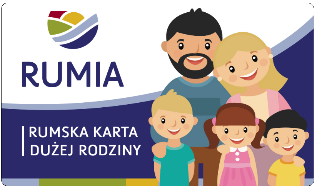             do Zarządzenia Nr 1274/316/2017            Burmistrza Miasta Rumi             z dnia 21 lipca 2017 rokuWniosek przedsiębiorcy o przystąpienie do programu „Rumska Karta Dużej Rodziny”Nazwa firmy: ………………………………………………………………………………………….Właściciel: …………..………………………………………………………………………………...Adres siedziby: ……………………………………………………………………………………......Adres działalności: ……………………………………………………………………………………NIP: ……………………………………………………………………………………………………REGON: ………………………………………………………………………………………………Numer telefonu: ………………………………………………………………………………………Adres e-mail: …………………………………………………………………………………………Zakres działalności firmy:……………………………………………………………………………..………………………………………………………………………………………………………………………………………………………………………………………………………………………………………………………………………………………………………………………………Proponowane rabaty: ………………………………………………………………………………….……………………………………………………………………………………………………………………………………………………………………………………………………………………………………………………………………………………………………………………………………………………………………………………………………………………………………………………………………………………………………………………………………………………Rabat obowiązuje bezterminowo do momentu złożenia pisemnej rezygnacji przez przedsiębiorcę.Wyrażam zgodę na przetwarzanie moich danych osobowych zawartych we wniosku, 
dla celów realizacji programu: „Rumska Karta Dużej Rodziny” zgodnie z przepisami ustawy 
z dnia 29 sierpnia 1997 r. o ochronie danych osobowych (Dz. U. z 2016 r. poz. 922)_____________________________			_____________________________(pieczęć firmowa)					          (data i czytelny podpis)